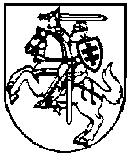  m. birželio d. Nr. 4-01-		Vadovaudamiesi Lietuvos Respublikos korupcijos prevencijos įstatymo Nr. IX-904 
8 straipsnio 2 dalies nuostatomis, atlikome Vienkartinių, tikslinių, sąlyginių ir periodinių pašalpų skyrimo ir mokėjimo Plungės rajono savivaldybėje tvarkos aprašo, patvirtinto Plungės savivaldybės tarybos 2019 m. kovo 21 d. sprendimu Nr. T1-48 (toliau – Aprašas), antikorupcinį vertinimą.	Atlikę antikorupcinį vertinimą teikiame šias pastabas bei pasiūlymus:Aprašo 2 punkte nustatyta, kad pašalpos bus skiriamos ir asmenims, nedeklaravusiems gyvenamosios vietos ir neįtrauktiems į gyvenamosios vietos nedeklaravusių asmenų apskaitą, bet faktiškai gyvenantiems Plungės rajono savivaldybėje. Nuostata svarstytina šiais aspektais: Apraše nėra nustatyta, kad atsakingi asmenys, priimantys sprendimus dėl pašalpų skyrimo, privalo tikrinti, ar Plungės rajono savivaldybės teritorijoje gyvenantys asmenys, kurie yra nedeklaravę gyvenamosios vietos, negauna pašalpos ar paramos kitose savivaldybėse, kuriose yra deklaravę gyvenamąją vietą ar laikomi deklaravusiais gyvenamąją vietą prie kitų savivaldybių. Netikrinant, ar tokie asmenys negauna pašalpų kitose savivaldybėse, šie galėtų piktnaudžiauti teise gauti pašalpas ir jas gautų iš kelių savivaldybių. Taip pat nėra nustatyta, kokie asmenys laikomi faktiškai gyvenantys Plungės rajono savivaldybėje ir pagal kokius dokumentus ar duomenis yra nustatomas faktinio gyvenimo Plungės rajono savivaldybėje faktas. Projekte nenustačius kriterijų, pagal kuriuos laikoma, kad asmuo faktiškai gyvena Plungės rajono savivaldybės teritorijoje, asmenys, rekomenduojantys skirti pašalpą, gali nevienodai traktuoti, ar asmuo faktiškai gyvena Plungės rajono savivaldybėje, skirtingiems asmenims tose pačiose situacijose, o tai yra korupcijos rizikos veiksnys.Siūlome nustatyti pareigą prieš skiriant pašalpą patikrinti, ar asmuo dėl tų pačių aplinkybių nėra remiamas kitų savivaldybių, kuriose jis deklaravęs gyvenamąją vietą, taip pat nustatyti, kokiais dokumentais ar duomenimis vadovaujantis nustatoma, kad asmuo faktiškai gyvena Plungės savivaldybės teritorijoje ir jis gali pretenduoti į vieną iš savivaldybės skiriamų pašalpos rūšių.Projekto 3 punkte nustatyta, kad <...pašalpos skiriamos siekiant padėti bendrai gyvenantiems asmenims arba vienam gyvenančiam asmeniui, atsidūrusiam sunkioje materialinėje padėtyje , susidariusioje dėl įvykusios nelaimės, asmens sveikatos sutrikimų, kai nepakanka valstybės teikiamos socialinės paramos ir yra išnaudotos visos kitų pajamų gavimo galimybės bei artimųjų ar bendruomenės parama...>.Iš šios nuostatos neaišku, kokiu būdu yra patikrinama, kad asmuo jau yra išnaudojęs visus kitus galimus pajamų šaltinius bei artimųjų ir bendruomenės paramą. Pagal šią nuostatą turėtų būti nustatyta procedūra, pagal kurią turėtų būti tikrinami šioje nuostatoje nustatyti paramos suteikimo kriterijai, tačiau Apraše tokia procedūra nenumatyta, todėl neaišku, kaip kiekvienu konkrečiu atveju sprendimą priimantis asmuo turėtų vertinti šiuos kriterijus. Nesant reglamentuotos kriterijų įvertinimo procedūros, atsakingam asmeniui priimančiam sprendimą ir rekomenduojančiam skirti ar neskirti pašalpą suteikiama per plati diskrecija nuspręsti ar prašantis pašalpos asmuo jau išnaudojo visas galimybes gauti kitas pajamas ar paramos šaltinius. Nereglamentuotos nustatytų kriterijų įvertinimo procedūros ir per plati diskrecija yra korupcijos rizikos veiksniai, todėl siūlome tikslinti nuostatą.Projekto 8 punkte nustatyta, kad vienkartinė pašalpa atsižvelgiant į Plungės rajono savivaldybės finansines galimybes, gali būti skiriama bendrai gyvenantiems asmenims ar vienam gyvenančiam asmeniui. Pagal Aprašą neaišku, kaip Plungės rajono savivaldybės finansinė padėtis, kaip pašalpos skyrimo kriterijus, gali lemti pašalpos skyrimą ar neskyrimą konkrečiam asmeniui. Apraše nenustatyta, kad pašalpoms yra numatytas fondas, taip pat nenustatyta, kad pašalpoms nustatytų pinigų likutis viešai skelbiamas kas mėnesį, kad būtų galima viešai matyti, ar Plungės rajono savivaldybė dar turi finansinių galimybių skirti pašalpą. Taip pat nėra nustatyti pašalpų skyrimo prioritetai tiems atvejams kai savivaldybės finansinės galimybės yra ribotos. Nesant viešos informacijos apie skirtas pašalpoms lėšas bei jų likučius, asmeniui pašalpa gali būti neskiriama motyvuojant finansinių galimybių nebuvimu, tačiau asmuo tos informacijos negali patikrinti. Siekdami skaidraus pašalpų skyrimo proceso, siūlome viešai skelbti pašalpoms numatytų lėšų sumą metams, nustatyti pašalpų skyrimo prioritetus bei periodiškai skelbti jų likučius.Ši pastaba taikytina ir Aprašo 9, 10, 34, 35 punktams.Aprašo 8.3, 8.4 9.1.1, 9.1.2, 9.2 - 9.6, 9.8 papunkčiuose nustatyta, kad pašalpos skiriamos nuo 0 iki tam tikro papunkčiuose nustatyto bazinių socialinių išmokų (toliau – BSI) dydžio.  Projekte nėra nustatyta, pagal kokius kriterijus nustatomas konkretus pašalpos dydis. Šį sprendimą priima seniūnas savo nuožiūra. Nesant pašalpų dydžių nustatymo kriterijų, asmenims, esantiems analogiškose situacijose, gali būti skirtos skirtingo dydžio pašalpos. Neaiškūs pašalpų dydžių nustatymo kriterijai laikytini korupcijos rizikos veiksniu, todėl siūlome nustatyti aiškius kriterijus, kuriais vadovaujantis būtų nustatomi konkretūs pašalpų dydžiai asmenims. Aprašo 9.8 punkte nustatyta, kad <...pašalpa asmeniui arba šeimai gali būti skiriama kitais aukščiau išvardytais atvejais, kai pajamos viršija nurodytus dydžius, iki 3 BSI (114 eurų) dydžio, visiems Komisijos nariams pritarus...>, 10 punkte nustatyta, kad <...Pareiškėjui kreipiantis dėl paramos gavimo, kai prašoma parama yra būtina ir didesnė negu numatyta Tvarkos apraše, Komisijai pritarus, prašymas gali būti teikiamas svarstyti Savivaldybės tarybai...> Pagal šią nuostatą, pašalpos, Komisijai pritarus, gali būti skiriamos bet kuriems asmenims neatsižvelgiant į Apraše nustatytus kriterijus, todėl tokios išimtys yra laikytinos ydingomis antikorupciniu požiūriu, nes iš šių nuostatų neaišku, kokiais atvejais ir kokio dydžio pašalpa gali būti skiriama. Siekdami skaidraus pašalpų skyrimo proceso siūlome nustatyti atvejus, kuriais gali būti skiriama pašalpa asmenims, neatitinkantiems Apraše nustatytų kriterijų, bei galimus didesnius, nei Apraše nustatyti, pašalpų skyrimo dydžius.Aprašo 21 punkte nustatyta, kad Vienkartinės, tikslinės, periodinės pašalpų skyrimo  komisija (toliau – Komisija) sudaroma šio Tvarkos aprašo galiojimo laikotarpiui  iš 7 narių. Iš šios nuostatos neaišku, kokiam laikotarpiui į šią Komisiją skiriami nariai. Pagal nuostatos konstrukciją darytina išvada, kad Komisijos nariai skiriami Tvarkos aprašo galiojimo laikotarpiui, nes joks kitas Komisijos nario įgaliojimų laikotarpis apraše nenustatytas. Aprašo nuostatose, reglamentuojančiose Komisijos veiklą, taip pat nėra nustatyti reikalavimai komisijos nariams, jų atleidimo, keitimo pagrindai, Komisijos pirmininko skyrimo tvarka. Nepakankamai reglamentuota komisijos veikla sudaro sąlygas nepakankamai skaidriam sprendimų dėl pašalpų skyrimo priėmimui, todėl siūlome tobulinti Aprašo nuostatas atsižvelgiant į pateiktas pastabas.Plungės rajono savivaldybės prašome per du mėnesius nuo antikorupcinio vertinimo išvados gavimo dienos pranešti Lietuvos Respublikos specialiųjų tyrimų tarnybai, kaip buvo atsižvelgta ar numatoma atsižvelgti į antikorupcinio vertinimo išvados pasiūlymus, ir pateikti motyvuotą informaciją apie visų pasiūlymų įgyvendinimą.Direktorius				       		Žydrūnas BartkusAivaras Raišys, tel. (8 706) 63 331, el. p. aivaras.raisys@stt.ltLIETUVOS RESPUBLIKOS SPECIALIŲJŲ TYRIMŲ TARNYBALIETUVOS RESPUBLIKOS SPECIALIŲJŲ TYRIMŲ TARNYBALIETUVOS RESPUBLIKOS SPECIALIŲJŲ TYRIMŲ TARNYBALIETUVOS RESPUBLIKOS SPECIALIŲJŲ TYRIMŲ TARNYBALIETUVOS RESPUBLIKOS SPECIALIŲJŲ TYRIMŲ TARNYBALIETUVOS RESPUBLIKOS SPECIALIŲJŲ TYRIMŲ TARNYBAPlungės rajono savivaldybeiE. pristatymo informacinė sistemaPlungės rajono savivaldybeiE. pristatymo informacinė sistemaANTIKORUPCINIO VERTINIMO IŠVADADĖL VIENKARTINIŲ, TIKSLINIŲ, PERIODINIŲ IR SĄLYGINIŲ PAŠALPŲ SKYRIMO IR MOKĖJIMO PLUNGĖS RAJONO SAVIVALDYBĖJE TVARKOS APRAŠO ANTIKORUPCINIO VERTINIMO IŠVADADĖL VIENKARTINIŲ, TIKSLINIŲ, PERIODINIŲ IR SĄLYGINIŲ PAŠALPŲ SKYRIMO IR MOKĖJIMO PLUNGĖS RAJONO SAVIVALDYBĖJE TVARKOS APRAŠO ANTIKORUPCINIO VERTINIMO IŠVADADĖL VIENKARTINIŲ, TIKSLINIŲ, PERIODINIŲ IR SĄLYGINIŲ PAŠALPŲ SKYRIMO IR MOKĖJIMO PLUNGĖS RAJONO SAVIVALDYBĖJE TVARKOS APRAŠO ANTIKORUPCINIO VERTINIMO IŠVADADĖL VIENKARTINIŲ, TIKSLINIŲ, PERIODINIŲ IR SĄLYGINIŲ PAŠALPŲ SKYRIMO IR MOKĖJIMO PLUNGĖS RAJONO SAVIVALDYBĖJE TVARKOS APRAŠO ANTIKORUPCINIO VERTINIMO IŠVADADĖL VIENKARTINIŲ, TIKSLINIŲ, PERIODINIŲ IR SĄLYGINIŲ PAŠALPŲ SKYRIMO IR MOKĖJIMO PLUNGĖS RAJONO SAVIVALDYBĖJE TVARKOS APRAŠO ANTIKORUPCINIO VERTINIMO IŠVADADĖL VIENKARTINIŲ, TIKSLINIŲ, PERIODINIŲ IR SĄLYGINIŲ PAŠALPŲ SKYRIMO IR MOKĖJIMO PLUNGĖS RAJONO SAVIVALDYBĖJE TVARKOS APRAŠO 